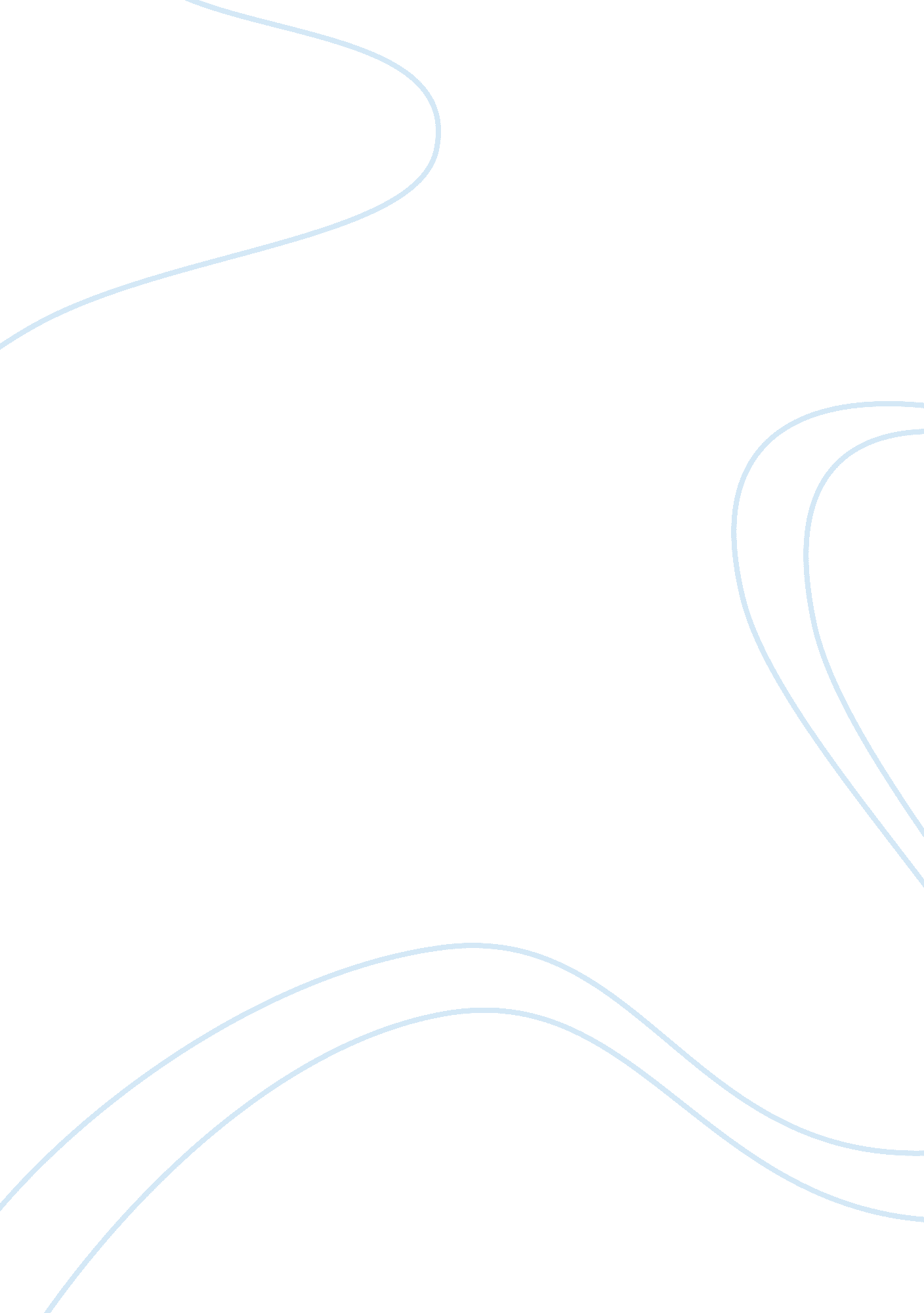 White paper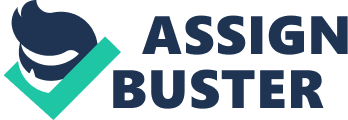 College: White paper What tasks have you been assigned How will these tasks contribute to the organizational and project goals The major task assigned to me at this level of then project is to draft a statement of purpose for this project. The statement of purpose is at all times important however is relative to other aspects of the project. The statement of purpose give this project a clear cut of what it will assist make the work clear to everyone else who simply has the written word to go by. The statement of purpose is an gives the project the opportunity to " stand-out" from the generality and declare precisely what the project addresses. It is a chance to showcase the writing abilities, but too the critical thinking skills as the writer relate the background of the project to the field of study. The idea here is to gain acceptance and thus every sentence ought to be written with this in mind and carefully. 
2. Describe the opportunities (and issues) that lead to the birth of the this project. 
Green infrastructure is now becoming the key and big thing for the achievement of a green world. It turns the concentration of attention to enhancing the management of the spaces and areas between the buildings as contemporary economies put great efforts to develop their performance at everything environmental. This project was draw out of this realization and will endeavor to develop the plan and strategy for the Green Infrastructure Development in West Bronx, 3rd Avenue Commercial Corridor. With rapid rate of urbanization and environmental degradation, going for the green infrastructure is the only option to balance between the two and ensure that none overdoes the other. There is a need to demand and formulate higher and more vigorous mechanisms of ecosystem function. There is need for deeper understanding the vital patterns and significant processes of healthy ecosystems and how this can be utilized to go beyond a fairly passive conservation approach to form a more resilient and regenerative systems of green urban infrastructure. 
3. What will be the social value added if this project is successful 
Conserving the environment results to the benefits to the society both economically and socially. If this project is successful the society will benefit from a more healthy, beautiful and aesthetic street. This will create a site for recreation and the people can go there to relax after a long day in the daily duties. Green infrastructure on this street will also have the potential to capture carbon emissions and resist further change of climate which will benefit the society in various ways. 
4. How does this project model compare to other social entrepreneurship models presented in the assigned readings 
This project is comparable to the other project discussed in the aspect that it focuses on the local development of urban centres. This is just specific and focuses on the green infrastructure of the development. S 
Work cited 
Jackie Whitelaw, Green infrastructure explore, 2009, October 21, 2009 from 
http://www. nce. co. uk/green-infrastructure-explored/1989530. article 
Aspley, Green Infrastructure Plan. 2007, October 21, 2009 
http://www. centralbedfordshire. gov. uk/images/TR14a%20Aspley%20Guise%20-%20GI%20Report_tcm5-15771. pdf 